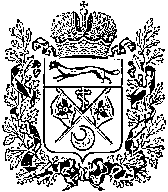 КОНТРОЛЬНО - СЧЕТНАЯ ПАЛАТА МУНИЦИПАЛЬНОГО ОБРАЗОВАНИЯ  СОЛЬ-ИЛЕЦКИЙ РАЙОН Карла Маркса ул., д.6, г. Соль-Илецк, Оренбургская обл.461500 Тел.(35336) 2-70-67, E-mail: mng@si.orb.ru_____________________________________________________________________________________________8 апреля 2014Заключение  Контрольно- счетной палаты муниципального образования Соль - Илецкий район по результатам внешней проверки годового отчета об исполнении районного бюджета за 2013 год	Заключение Контрольно-счетной палаты Соль-Илецкого района  на годовой отчет об исполнении районного бюджета за 2013 год подготовлено в соответствии со статьей 264.4 Бюджетного  кодекса Российской Федерации, решением Совета депутатов муниципального образования Соль-Илецкий район от 27.12.2011 № 136 «О Контрольно- счетной палате муниципального образования Соль - Илецкий район, решением Совета депутатов муниципального образования Соль - Илецкий район от 11.10.2011 №108  «Об утверждении Положения о бюджетном процессе в муниципальном образовании Соль-Илецкий район», плана работы Контрольно-счетной палаты Соль - Илецкого района. 	Цель проверки: соответствие годового отчета муниципального образования требованиям бюджетного законодательства и Инструкции «О порядке составления и представления годовой, квартальной и месячной отчетности об исполнении бюджетов бюджетной системы Российской Федерации», утвержденной приказом Министерства финансов Российской Федерации от 28.12.2010 №191н, достоверность и полнота отражения показателей годовой бюджетной отчетности.	 Внешняя проверка годового отчета включает в себя анализ, сопоставление и оценку годовой бюджетной отчетности главных администраторов бюджетных средств, данных финансового отдела Соль - Илецкого района (органа исполняющего районный бюджет) и других материалов.	Объект проверки:  отчет об исполнении районного бюджета за 2013 год.	Исполнитель: председатель Контрольно-счетной палаты муниципального образования Соль - Илецкий район Гайворонская М.Н.	1. Основные результаты внешних проверок бюджетной отчетности главных распорядителей бюджетных средств. Оценка соблюдения требований инструкции о порядке составления и представления годовой, квартальной и месячной отчетности об исполнении бюджетов бюджетной системы Российской Федерации, утвержденной приказом Министерства финансов РФ от 28.12.2010 № 191н, в части полноты объема форм годовой отчетности; правильности их заполнения и своевременности представления.	В соответствии со ст. 264.4 Бюджетного кодекса Российской Федерации и плана работы Контрольно-счетной палаты муниципального образования Соль-Илецкий район проведена внешняя проверка годовой бюджетной отчетности за 2013 год пяти главных распорядителей средств бюджета: администрации Соль - Илецкого района, отдела культуры администрации Соль-Илецкого района, финансового отдела администрации Соль-Илецкого района, Совета депутатов муниципального образования Соль-Илецкий район, районного управления администрации Соль-Илецкого района. По итогам внешней проверки оформлены  акты.	По результатам проведенной внешней проверки главных распорядителей средств районного бюджета за 2013 год Контрольно-счетная палата отмечает следующее:	1.Несоответствие представленной бюджетной отчетности установленным требованиям к ее составу. Нарушение требований п.11.1 и 152 Инструкции о порядке составления и представления годовой, квартальной и месячной отчетности об исполнении бюджетов бюджетной системы Российской Федерации, утвержденной приказом Минфина РФ от 28.12.201 №191н (далее – Инструкция № 191н) с учетом положений п. 8 указанной инструкции,  допущено двумя главными распорядителями: отделом культуры администрации Соль-Илецкого района, районным управлением образования администрации Соль-Илецкого района.	2. Несоответствие содержания форм бюджетной отчетности требованиям Инструкции №191н (ненадлежащее или неполное отражение данных в бюджетной отчетности) допущено районным управлением образования администрации Соль-Илецкого района, администрацией Соль-Илецкого района, отделом культуры администрации Соль-Илецкого района, Советом депутатов муниципального образования Соль-Илецкий район.	 В составе бюджетной отчетности финансового отдела администрации Соль-Илецкого района как органа, организующего исполнение бюджета, представлены следующие формы:	Баланс по поступлениям и выбытиям бюджетных средств (ф. 0503140);Баланс исполнения бюджета (ф. 0503120);Справка по консолидируемым расчетам (ф. 0503125)  по 9 счетам (120551560; 120551660; 130251830; 130406000; 140110151; 140110180; 140120241; 140120251; 120551000)	Справка по заключению счетов бюджетного учета отчетного финансового года (ф. 0503110);Отчет о кассовом поступлении и выбытии бюджетных средств (ф.0503124);Отчет об исполнении бюджета (ф. 0503117);Отчет о движении денежных средств (ф. 0503123);Отчет о финансовых результатах деятельности (ф. 0503121);Пояснительная записка (ф. 0503160) с приложениями;	в составе отчетности также представлены: баланс главного распорядителя, распорядителя, получателя бюджетных средств, главного администратора, администратора источников финансирования дефицита бюджета, главного администратора, администратора доходов бюджета (ф.0503130); свод отчетов по сети, штатам и контингентам (ф.624).	Согласно пункту 152 Инструкции 191н в разделе 5 Пояснительной записки (ф.0503160) «Прочие вопросы деятельности субъекта бюджетной отчетности» отражены следующие формы отчетности, не включенные в состав бюджетной отчетности за отчетный период в виду отсутствия числовых значений показателей: 	Справка по консолидируемым расчетам	(ф.0503125) по 23 счетам 13040600; 130404000; 120651560; 120651660; 120711540; 13011710; 120721540; 130121710; 120731540; 130131710; 120711640; 130111810; 120721640; 130121810; 120731640; 130131810; 120651000; 120711000; 130111000;120721000; 130121000; 120731000; 130131000;	Сведения о целевых иностранных кредитах (ф.0503167);	Сведения о государственном (муниципальном) долге, представленных бюджетных кредитах;	Сведения об изменении остатков валюты баланса (ф.0503173);	Сведения по ущербу имуществу, хищениях денежных средств и материальных ценностей (ф.0503176).	Сведения об остатках денежных средств на счетах получателя бюджетных средств (ф.0503178) представлены в период проверки.	Отчетность за 2013 год составлена на 1 января 2014 года нарастающим итогом в рублях с точностью до второго десятичного знака после запятой, что соответствует п.9 Инструкции 191н.	Данные о нефинансовых и финансовых активах, обязательствах муниципального образования Соль - Илецкий район  и финансового результата за 2013 год, отражены в балансе исполнения бюджета (ф.0503120). 	Согласно данным баланса активы муниципального образования Соль-Илецкий район по бюджетной деятельности за 2013 год сократились на 210802,3 тыс. рублей, или на 22,6 % и составили на 01.01.2014 года 723991,9 тыс. рублей.	Стоимость нефинансовых активов на 01.01.2014 года по сравнению с данными на начало 2013 года сократилась на 8826,5 тыс. рублей и составила 13735,3 тыс. рублей, в том числе: остаточная стоимость основных средств в размере 3072,0 тыс. рублей (балансовая стоимость  - 17659,6 тыс. рублей, начисленная амортизация - 14587,6 тыс. рублей, или 82,6%); стоимость материальных запасов 703,6 тыс. рублей; нефинансовые активы имущества казны 9959,7 тыс. рублей (балансовая стоимость в размере 15495,9 тыс. рублей, начисленная амортизация – 5536,2 тыс. рублей, или 35,7 %).	Согласно сведениям о движении нефинансовых активов (ф.0503168) увеличение основных средств за отчетный период составило 32930,3 тыс. рублей, выбытие - 57451,3 тыс. рублей. 	Проверить достоверность сведений о нефинансовых активах отраженных в разделе 1 формы 0503120 «Баланс исполнения бюджета», формы 0503168 «Сведения о движении  нефинансовых активов» не представляется возможным в связи с тем, что в Реестре муниципального имущества Соль-Илецкого района (далее – Реестр) представленном комитетом по управлению имуществом и земельными ресурсами администрации района в электронном форме не по всем объектам недвижимого имущества имеются сведения о балансовой стоимости и начисленной амортизации; сведения о поступлении и выбытии движимого и недвижимого имущества. По данным бюджетной отчетности администрации района  в течение отчетного периода балансовая стоимость  нефинансовых активов имущества казны увеличилась на 15340,4 тыс. рублей. Согласно представленной   информации недвижимое имущество в составе имущества казны на 01.01.2014 года включает:- восемь квартир балансовой стоимостью 7418,4 тыс. рублей;- здания ФАПов балансовой стоимостью 1841,2 тыс. рублей;- заборы и ограды балансовой стоимостью 168,5 тыс. рублей;- административное здание КЦСОН балансовой стоимостью 1762,4 тыс. рублей;-  котельная КЦСОН балансовой стоимостью 34,4 тыс. рублей;-  гараж КЦСОН балансовой стоимостью 94,1 тыс. рублей;- административное здание УСЗН балансовой стоимостью 1376 тыс. рублей;-  здание морга (старое)  балансовой стоимостью 201,1 тыс. рублей;- здание котельной, прачечной с подвалом  с. Дивнополье  (старое и новое)  балансовой стоимостью 1071 тыс. рублей; - здание (подвал) с. Буранное балансовой стоимостью 270,4 тыс. рублей;- здание фильмотеки балансовой стоимостью   155,5 тыс. рублей.В ходе проверки установлено, что сведения  об объектах учета: зданий ФАПов, заборов и оград, административного здания КЦСОН, котельной КЦСОН, гаража КЦСОН, административного здания УСЗН, здания морга (старое), здание котельной, прачечной с подвалом  с. Дивнополье  ( старое и новое), здание (подвал) с.Буранное не внесены в Реестр. Кроме того,  установлены факты наличия в Реестре объектов имущества в составе имущества казны, не нашедших отражения в отчетности.Порядок ведения реестров муниципального имущества муниципального образования Соль-Илецкий район (далее - Порядок), утвержденный решением Совета депутатов муниципального образования Соль-Илецкий район от 28.02.2013 № 275 определяет, что обеспечивать соблюдение правил ведения реестра и требований, предъявляемых к системе ведения реестра, обязан комитет по управлению муниципальным имуществом и земельными ресурсами администрации района. Руководствуясь Порядком, в целях выполнения требований пункта 7 Инструкции № 191н  о проведении инвентаризации активов перед составлением годовой бюджетной отчетности, Контрольно-счетная палата предлагает включить  в Порядок  условие о проведение сверки сведений по объектам учета комитетом по управлению муниципальным имуществом и земельными ресурсами с правообладателями недвижимого и (или) движимого имущества муниципального образования. 	Показатель «Вложения в основные средства» отражен в сведениях (ф.0503168) в размере 60452,4 тыс. рублей, при этом: кассовые расходы 2013 года  на приобретение основных средств составляют 58214,2 тыс. рублей, из которых 30768,9 тыс. рублей по сведениям (ф.0503169) осталось на 01.01.2014 в авансовых платежах за основные средства, дебиторская задолженность на начало года 12080,0 тыс. рублей,  безвозмездно получены вложения в основные средства в размере 20925,3 тыс. рублей. Следовательно, показатель «Вложения в основные средства» исчисляется в размере 60450,6 тыс. рублей. Установленное расхождение в сумме 1,8 тыс. рублей допущено районным управлением образования администрации района  результате  корректировки суммы основных средств.	 Общий объем финансовых активов в 2013 году уменьшился на 224612,7 тыс. рублей и по состоянию на 01.01.2014 года составил 667388,1 тыс. рублей. Основной причиной уменьшения финансовых активов является уменьшение финансовых вложений (счет 02430000), которые в общем объеме финансовых активов составляют 98,1 %. На 01.01.2014 остаток на счете 020430000 «Финансовые вложения. Акции и иные формы участия в капитале» сложился в размере 654991,6 тыс. рублей, что соответствует данным Сведений о финансовых вложениях (ф.0503171).	Средства на счетах бюджета по состоянию на 01.01.2014 года составили 6,4 % от общей суммы финансовых активов. Согласно показателям баланса  (ф.0503120) и сведениям об остатках денежных средств на счетах получателя бюджетных средств (ф.0503178) по состоянию на 01.01.2014 остаток отражен в размере 42868,5 тыс. рублей, в том числе: 	средства федерального бюджета – 1334 тыс. рублей,	средства областного бюджета - 17140,5 тыс. рублей, 	остаток собственных доходов местного бюджета – 24394 тыс. рублей.	В период проверки финансовым отделом администрации Соль-Илецкого района представлено подтверждение остатка средств на счете районного бюджета управлением Федерального казначейства по Оренбургской области в размере 42868,5 тыс. рублей. Остатки средств федерального и областного бюджетов подтверждаются представленными  отчетами об использовании межбюджетных трансфертов  (ф. 0503324). 	Дебиторская задолженность, отраженная на 01.01.2014 года в размере 12396,5 тыс. рублей, составляет всего 1,7 % от финансовых активов муниципального образования. Показатели по дебиторской задолженности отраженные в сведениях по дебиторской и кредиторской задолженности (ф.0503169) соответствуют показателям баланса (ф.0503120). 	Дебиторская задолженность сложилась из расчетов по доходам (счет 02050000), которые включают  расчеты по поступлениям от других бюджетов бюджетной системы Российской Федерации, отражающие остатки межбюджетных трансфертов, находящиеся на счетах бюджета в сумме 18474,5 тыс. рублей со знаком «минус»;	 расчетов по выданным авансам (счет 02060000) в сумме 30870,4 тыс. рублей, в том числе: аванс  по строительству детского сада в микрорайоне Северный составляет 1044,6 тыс. рублей, аванс по строительству спортивного корпуса и столовой МОБУ «Шахтная СОШ»  29724,3 тыс. рублей; 		расчетов с подотчетными лицами  (счет 02080000) в сумме 0,6 тыс. рублей. 	Обязательства муниципального образования по состоянию на 01.01.2014 года отражены в балансе (ф.0503120) и в сведениях по дебиторской и кредиторской задолженности (ф.0503169) в размере 44,9 тыс. рублей со знаком «минус». Кредиторская задолженность на конец отчетного периода образовалась в результате расчетов по платежам в бюджеты (счет 13030000). 	Финансовый результат, сложившийся на 01.01.2014 года в сумме 724036,8 тыс. рублей по сравнению с аналогичным показателем на начало года уменьшился  на 210781,7 тыс. рублей, включает финансовый результат прошлых отчетных периодов в размере 681168,3 тыс. рублей и результат по кассовым операциям бюджета в размере 42868,5 тыс. рублей.	Согласно справке о наличии имущества и обязательств на забалансовых счетах на конец отчетного периода учтены: материальные ценности, принятые на хранение в размере 1,6 тыс. рублей; запасные части к транспортным средствам, выданных взамен изношенных в размере 359,3 тыс. рублей, основные средства стоимостью до 3000 рублей в размере 1470,8 тыс. рублей, имущество переданное, переданное в безвозмездное пользование в размере 20143,8 тыс. рублей.	В балансе по поступлениям и выбытиям бюджетных средств  (ф.0503140) в Активе отражены показатели по остаткам средств на едином счете бюджета по разделу «Финансовые активы», что соответствует результату по кассовым операциям бюджета, отраженным в Пассиве по разделу «Финансовый результат»: на начало года в размере 20231,7 тыс. рублей, на конец года в размере 42868,5 тыс. рублей. Показатели Баланса (ф.0503140) соответствуют показателям Баланса (ф.0503120).	Данные о финансовых результатах деятельности районного бюджета по состоянию на 01.01.2014 в разрезе доходов в общей сумме 1343889,5 тыс. рублей, расходов в общей сумме 1234426,9 тыс. рублей отражены в отчете о финансовых результатах деятельности (ф.0503121). Чистый операционный за 2013 год составил109462,6 тыс. рублей.	Доходы в размере 1343889,5 тыс. рублей сложились за счет: 	налоговых доходов в размере 215416 тыс. рублей; 	доходов от собственности в размере 5817,7 тыс. рублей;	доходов от оказания платных услуг (работ) в размере1343,2 тыс. рублей; 	сумм принудительного изъятия в размере 7021,5 тыс. рублей;	безвозмездных поступлений от бюджетов в размере 986266 тыс. рублей;	доходов от реализации активов в размере 98787,2 тыс. рублей;	прочих доходов в размере 29237,9 тыс. рублей. 	Согласно Отчету (ф.0503121) расходы произведены в размере 1234426,9 тыс. рублей, в том числе:	оплата труда и начисления на выплаты по оплате труда в размере 70723,4 тыс. рублей;	приобретение работ, услуг в размере 11453,8 тыс. рублей;	безвозмездные перечисления организациям в размере 695487,4 тыс. рублей;	безвозмездные перечисления бюджетам в размере 283970,7 тыс. рублей;	пособия по социальной помощи населению в размере 161617,8 тыс. рублей;	пенсии, пособия, выплачиваемые организациям сектора государственного управления в размере 2001,0 тыс. рублей;	расходы по операциям с активами в размере 6904,3 тыс. рублей; 	прочие расходы в размере 2268,5 тыс. рублей.	В ходе проверки установлены расхождения показателей отраженных в отчете о финансовых результатах деятельности (ф.0503121), завышен один показатель на сумму 2,1 тыс. рублей, занижен один показатель на сумму 2,1 тыс. рублей, в том числе:	 в отчете о финансовых результатах деятельности (ф.0503121) работы, услуги по содержанию имущества (КОСГУ 225) отражены в размере 332,2 тыс. рублей, при этом в отчете о движении денежных средств  (ф.0503123) и в отчете об исполнении бюджета (ф.0503117) одноименный показатель отражен в размере 334,3 тыс. рублей, дебиторская и кредиторская задолженность отсутствует;	в отчете о финансовых результатах деятельности (ф.0503121) прочие работы, услуги (КОСГУ 226) отражены в размере 8198,9 тыс. рублей, при этом в отчете о движении денежных средств (ф.0503123) и в отчете об исполнении бюджета (ф.0503117) одноименный показатель отражен в размере 8188,6 тыс. рублей с учетом дебиторской задолженности на начало (49,3 тыс. рублей) и конец года (41,1 тыс. рублей) исчисленный показатель составляет 8196,8 тыс. рублей, или меньше на 2,1 тыс. рублей.	Отчет о движении денежных средств (ф.0503123) отражает данные по кассовым поступлениям и кассовым выбытиям по счетам бюджетов в разрезе кодов классификации операций сектора государственного управления, а также изменение остатков средств.	В разделе «Поступления» отражены доходы бюджета в размере 1232911,6 тыс. рублей  в том числе:	- по текущим операциям в размере 1226075,8 тыс. рублей;	- по операциям от реализации нефинансовых активов в размере в размере 6835,8 тыс. рублей.	В разделе «Выбытие» отражены расходы бюджета в размере 1210274,9 тыс. рублей:	- по текущим операциям в размере 1210274,9 тыс. рублей;	- по инвестиционным операциям в размере 62978,1 тыс. рублей;	Изменения остатков средств отражено в размере 22636,8 тыс. рублей со знаком «минус». Сведения, указанные в отчете соответствуют одноименным показателям, отраженным в отчете об исполнении бюджета (ф.0503171).	В отчете об исполнении бюджета (ф. 0503117) отражены показатели характеризующие выполнение утвержденных бюджетных назначений на 2013 год по доходам, расходам и источникам финансирования дефицита бюджета. Исполнение бюджетных назначений по доходам отражено в размере 1232911,7 тыс. рублей, неисполненные назначения составили  67500,4 тыс. рублей. Бюджетные назначения по расходам исполнены в размере 1210274,9 тыс. рублей, неисполненные бюджетные назначения сложились в размере 107478,3 тыс. рублей. По состоянию на 01.01.2014 года превышение доходов над расходами составило 22636,8 тыс. рублей, при плановом дефиците 17341,2 тыс. рублей. 	Установлено, что в соответствии с требованиями пункта 134 Инструкции №191н  в графе 4 по разделу «Доходы бюджета» отражены плановые показатели доходов бюджета, утвержденных решением о бюджете; по разделу «Расходы бюджета» - в сумме бюджетных назначений по расходам бюджета, утвержденных в соответствии со сводной бюджетной росписью, с учетом последующих изменений, оформленных в установленном порядке на отчетную дату.	При проверке сведений о фактически осуществленных кассовых расходах в разрезе кодов операций сектора государственного управления, фактов превышения над утвержденными бюджетными назначениями не установлено (ф.0503117).	 В сведениях об исполнении бюджета (ф. 0503164) отражены обобщенные данные о результатах исполнения бюджета. Установлено, что в нарушение пункта 163 Инструкции 191н в сведениях (ф.0503164) по коду 01110700501 «Резервный фонд администрации района» включены утвержденные бюджетные назначения в размере 615 тыс. рублей, которые не соответствуют  аналогичному показателю, отраженному в отчете об исполнении бюджета (ф.0503117) в размере 531 тыс. рублей.	Пояснительная записка (ф.0503160). В соответствии с требованиями пункта 152 Инструкции 191н Пояснительная записка  (ф.0503160) представлена в разрезе пяти разделов.	Согласно сведениям о количестве подведомственных учреждений (ф.0503161)  за отчетный период количество учреждений увеличилось на одну  единицу и по состоянию  на 01.01.2014 составило 87 учреждений (6 органов власти, 4 казенных учреждения, 62 бюджетных учреждения и 15 автономных учреждений).	В сведениях об использовании информационно-коммуникационных технологий (ф.0503177) отражено использование средств в размере 4899,0 тыс. рублей, в том числе:	на приобретение оборудование и предустановленного программного обеспечения в размере 1195,0 тыс. рублей;	приобретение неисключительных прав на программное обеспечение в размере 1474 тыс. рублей;	подключение (обеспечение доступа) к внешним информационным ресурсам в размере 988,8 тыс. рублей;	эксплуатационные  расходы на информационно-коммуникационные технологии в размере 1241,2 тыс. рублей.Показатель  строки 900 формы 0503177 « Сведения об использовании информационно – коммуникационных  технологий» в размере 1903,6 тыс. рублей соответствует  объему по виду расходов 242 «Закупка товаров, работ и услуг в сфере информационно-коммуникационных технологий» отраженному в  форме 0505117 «Отчет об исполнении бюджета». 	В соответствии с требованиями статьи 136 Бюджетного кодекса Российской Федерации, в муниципальных образованиях, в бюджетах которых  доля межбюджетных трансфертов из субъектов Российской Федерации в течение двух из трех последних отчетных финансовых лет превышала 70% объема собственных доходов местных бюджетов, осуществляется ряд ограничений, одним из которых является подписание соглашения с финансовым органом субъекта Российской Федерации о мерах по повышению эффективности использования бюджетных средств и увеличения поступлений налоговых и неналоговых доходов местных бюджетов. В целях выполнения предусмотренных ограничений Соглашением между министерством финансов Оренбургской области и администрацией Соль-Илецкого района о мерах по повышению эффективности использования бюджетных средств и увеличению поступлений налоговых и неналоговых доходов районного бюджета на 2013 год от 24.12.2012 № б/н (далее Соглашение от 24.12.2012) предусмотрено осуществление ряда мер по повышению эффективности использования бюджетных средств и увеличению налоговых и неналоговых поступлений в районный бюджет.	При проверке фактического выполнения Соглашения от 24.12.2012 по данным Отчета 14-МО установлено, что в 2013 году расходы на заработную плату работников органов местного самоуправления муниципального образования составили 37294 тыс. рублей (сметные назначения 37625 тыс. рублей). По сравнению с аналогичными отчетными данными за 2012 год увеличение показателя составило 5041,8 тыс. рублей.         	Финансовым отделом администрации Соль-Илецкого района представлено  пояснение причин, повлиявших на увеличение заработной платы работников органов местного самоуправления:	индексация должностных окладов работников органов местного самоуправления с 01.10.2012 на 6,0% и с 01.10.2013 на 5,5 %; присвоение классных чинов и установление надбавки к должностному окладу муниципальным служащим, замещающим должности муниципальной службы с 07.03.2013 в размере 10%; увеличение размера  ежемесячного денежного поощрения на 10% муниципальным служащим, замещающим муниципальные должности.	На основании данных раздела 2 «Сведения о должностях и численности»  Отчета формы 14-МО за 2013 год, представленного финансовым отделом администрации района, общая  штатная численность работников органов местного самоуправления - 109 единиц, фактически замещено – 100 единиц, что на 25 единиц меньше показателя за 2012 год в количестве 125 единиц, при штатной численности – 134 единицы. В ходе проверки установлено, что в связи с некорректным заполнением Отчета формы 14-МО завышена численность органов местного самоуправления за 2013 год на две единицы (пояснительная записка финансового отдела администрации района от 02.04.2014).	2. Доходы районного бюджета. Анализ поступления в бюджет налоговых и неналоговых доходов, безвозмездных поступлений из федерального и областного бюджетов, уровень исполнения, причины отклонения. Организация работы по взысканию задолженности по платежам в местный бюджет, пеней и штрафов по ним.Доходная часть районного бюджета исполнена в размере 1232911,7 тыс. рублей, или 94,8 % от утвержденных бюджетных назначений (1300412,0 тыс. рублей). Неисполненные бюджетные назначения по доходам в размере 81530,5 тыс. рублей сложились по безвозмездным поступлениям. Фактическое поступление налоговых и неналоговых доходов за отчетный период сложилось на  13932,1 тыс. рублей выше уточненных плановых показателей.  По сравнению с 2012 годом доходы районного бюджета возросли 100460 тыс. рублей, или на 8,9 %, что обеспечено приростом поступлений налоговых и неналоговых доходов на сумму 57014 тыс. рублей и безвозмездных поступлений на 43446 тыс. рублей.В ходе исполнения районного бюджета в доходную часть неоднократно вносились изменения. Общий размер увеличения составил 253547,1 тыс. рублей, или 24,2% от первоначально утвержденных доходов. Основная доля внесенных уточнений (87,7% или 222247,1 тыс. рублей) приходится на безвозмездные поступления, что связано с дополнительным поступлением средств из областного бюджета. Изменения в части налоговых и неналоговых доходов были внесены исходя из складывающейся в течение года динамики поступлений. В бюджетные назначения по налоговым доходам внесены изменения в размере 19230 тыс. рублей, неналоговым доходам в размере 12070 тыс. рублей.Анализ показателей характеризующих  изменения, внесенные в первоначально утвержденные бюджетные назначения представлен в следующей таблице.Как видно из таблицы, вносимые уточнения бюджетных назначений незначительно изменили структуру доходов районного бюджета. В общем объеме доходов удельный вес налоговых доходов сократился на 2  процентных пункта, неналоговых доходов увеличился на 0,6 процентных пункта, безвозмездных поступлений увеличился на 1,4 процентных пункта. Налоговые и неналоговые доходыБюджетные назначения по группе « НАЛОГОВЫЕ И НЕНАЛОГОВЫЕ ПОСТУПЛЕНИЯ» в размере 238716 тыс. рублей исполнены в размере 252648,1 тыс. рублей  (105,8%). В структуре доходной части районного  бюджета по результатам исполнения за  2013 год удельный вес налоговых и неналоговых доходов составляет 20,5 %. На долю налоговых поступлений в общей сумме налоговых и неналоговых доходов приходится 85,3%.  Поступление налоговых доходов в 2013 году составило 215416,1 тыс. рублей, что выше утвержденных бюджетных назначений на 10744,1 тыс. рублей и на 49481,8 тыс. рублей по сравнение с исполнением за 2012 год.Анализ структуры налоговых доходов, исполнения утвержденных бюджетных назначений по видам налоговых доходов представлен в следующей таблице.Поступления сформированы преимущественно за счет налога на доходы физических лиц (83,6%).  Бюджетные назначения по налогу на доходы физических лиц в размере 171497 тыс. рублей  исполнены в размере 180059,8 тыс. рублей (105%). По сравнению с аналогичным показателем предыдущего года (135566,7 тыс. рублей) наблюдается рост налогового поступления на 44493,1 тыс. рублей.Налоговые доходы по подгруппе «Налоги на совокупный доход»  на долю, которых приходится  в 2013 году 15,1% налоговых поступлений, включают поступления налога, взимаемого в связи с применением упрощенной системы налогообложения; налога на вмененный доход для отдельных видов деятельности; единого сельскохозяйственного налога и налога, взимаемого в связи с применением патентной системы налогообложения.   Поступление налогов на совокупный доход за отчетный период составило 32616 тыс. рублей, что на 1841,1 тыс. рублей или на 6 % выше плановых показателей с учетом внесенных  в течение отчетного периода изменений, в том числе:- по налогу, взимаемому в связи с применением упрощенной системы налогообложения, исполнение составило  107,3 %, при уточненных бюджетных назначениях в размере 14318 тыс. рублей, поступило в районный бюджет 15358  тыс. рублей, в связи с увеличением налогоплательщиков  и проведением контрольно-аналитической работы;- по единому налогу на вмененный доход для отдельных видов деятельности  исполнение составило 104,6 % или в размере 16889,7 тыс. рублей, при уточненном плане 16152 тыс. рублей. Темп роста поступления налога в районный бюджет в 2013 году к предыдущему году составил  108,3 % независимо от того, что с 01.01.2013 года в соответствии с Федеральным законом от 25.06.2012 № 94- ФЗ «О внесении изменений в части первую и вторую Налогового кодекса Российской Федерации и отдельные законодательные акты Российской Федерации»  применение системы налогообложения в виде единого налога на вмененный доход является добровольным;- по единому сельскохозяйственному налогу исполнение составило  в размере 307,9 тыс. рублей или 125,7% от бюджетных назначений в размере 245 тыс. рублей; - по налогу, взимаемому в связи с применением патентной системы налогообложения исполнение составило 60,6 тыс. рублей, при плане 60 тыс. рублей.  Поступление  в районный бюджет государственной пошлины  на долю, которой в общем объеме налоговых доходов приходится 1,3%, составило 2741,7 тыс. рублей или 114,2 % от бюджетных назначений в размере 2400 тыс. рублей. Сверхплановые поступления обусловлены увеличением юридически значимых действий, при  совершении которых взимается госпошлина.Объем неналоговых доходов, поступивших в 2013 году в районный  бюджет, составил 37232 тыс. рублей, что выше первоначально утвержденных показателей на 15258 тыс. рублей или на 69,4% и на 3188 тыс. рублей или на 9,4% выше уточненных плановых показателей. По сравнению с предыдущим годом (29700,2 тыс. рублей) поступления неналоговых доходов в районный  бюджет увеличились на 7531,8 тыс. рублей или на 25,4%. Анализ структуры неналоговых доходов, исполнения утвержденных бюджетных назначений по видам налоговых доходов представлен в следующей таблице.Согласно информации отраженной  в таблице, в структуре неналоговых доходов наибольшую долю (43,5%) составили прочие неналоговые доходы (16213,8 тыс. рублей), к которым относятся: плата за использование инфраструктуры и территории КМЗ «Соленые озера» в размере 14908,6 тыс. рублей; возврат денежных средств по государственному обеспечению от ГСУСО «Соль-Илецкий ПНИ» после смерти проживающих в психоневрологическом интернате в размере 1398,8 тыс. рублей; 	невыясненные поступления в размере 93,7 тыс. рублей.Исполнение по  доходам от использования имущества находящегося в государственной и муниципальной собственности составило 97,1%. В  районный бюджет не поступили запланированные доходы в размере 1869,7 тыс. рублей по причине расторжения договоров аренды и несвоевременной оплаты по заключенным договорам.Доходы от продажи материальных и нематериальных активов поступили в районный бюджет в размере 6835,8 тыс. рублей, или 105,7 % от уточненных бюджетных назначениях 6470 тыс. рублей, из них доходы от реализации имущества, находящегося в муниципальной собственности в размере 161,7 тыс. рублей  при плане 70 тыс. рублей; доходы от продажи земельных участков, государственная собственность на которые не разграничена и которые расположены в границах поселений в размере 6674,1 при плане 6400 тыс. рублей. Следует отметить, что эффективное управление муниципальным имуществом, имуществом казны позволит  увеличить поступление  доходов  в районный бюджет, в связи, с чем основной задачей является учет и инвентаризация активов. За период с начала 2013 года недоимка по федеральным, местным  налогам и налогам со специальным налоговым режимом  в районный бюджет увеличилась на 249,2 тыс. рублей, или на 5,4% и  составила 4834,3 тыс. рублей, в том числе недоимка в размере 3875,6 тыс. рублей по налогу на доходы физических лиц.  Безвозмездные поступления	Бюджетные назначения по группе доходов «Безвозмездные поступления» (1061696,0 тыс. рублей)  исполнены в размере 980263,6 тыс. рублей или на  92,3%, из них:	 от других бюджетов бюджетной системы Российской Федерации в размере 980165,5 тыс. рублей;	доходы от возврата остатков субсидий, субвенций и иных межбюджетных трансфертов, имеющих целевое назначение, прошлых лет в размере 542 тыс. рублей;	возврат остатков субсидий, субвенций и иных межбюджетных трансфертов, имеющих целевое назначение, прошлых лет в размере 443,9 тыс. рублей со знаком «минус».	 Доля безвозмездных поступлений в общем объеме доходов (1232911,7 тыс. рублей) составила 79,5%, или на 3,2 процентных пункта меньше доли 2012 года (82,7%). Размер безвозмездных поступлений 2013 года по сравнению с 2012 годом, увеличился на 43348,3 тыс. рублей, или на 4,6 %.	Средства из областного бюджета по подгруппе «Безвозмездные поступления от других бюджетов бюджетной системы Российской Федерации» поступили в форме дотаций в размере 76109,0 тыс. рублей, субсидий в размере 226237 тыс. рублей, субвенций в размере 624951,2 тыс. рублей, иных межбюджетных трансфертов в размере 52868,3 тыс. рублей.	Согласно отчету (ф.0503117) безвозмездные поступления исполнены в следующих объемах:	дотации бюджетам  муниципальных образований исполнены в размере 76109 тыс. рублей, или 100 % от бюджетных назначений, в том числе:	- на выравнивание бюджетной обеспеченности в размере 72824 тыс. рублей,	- на поддержку мер по обеспечению сбалансированности бюджетов в размере 3285 тыс. рублей;	субсидии бюджетам  муниципальных образований (межбюджетные субсидии) исполнены в размере 226237 тыс. рублей, или 74,6% от бюджетных назначений в размере 303273,2 тыс. рублей, в том числе: - на обеспечение жильем молодых семей в размере 14567,9 тыс. рублей  или 100 % от бюджетных назначений,-на государственную поддержку малого и среднего предпринимательства, включая крестьянские (фермерские) хозяйства в размере 1500 тыс. рублей или 100% от бюджетных назначений,- на реализацию федеральных целевых программ в размере 3413,0 тыс. рублей или 100 % к бюджетным назначениям, - на совершенствование организации питания учащихся в общеобразовательных учреждениях в размере 8823,6 тыс. рублей или 90,1 % от бюджетных назначений в размере 9793,8 тыс. рублей по  фактической посещаемости учащихся, - на бюджетные инвестиции в объекты капитального строительства собственности муниципальных образований в размере 80594,2 тыс. рублей или 51,6% от бюджетных назначений в размере 156056,9 тыс. рублей, по причине отсутствия финансирования  субсидии на реализацию федеральной целевой программы «Развитие внутреннего и въездного туризма в Российской Федерации (2011-2018 годы) в размере 70000 тыс. рублей;- на обеспечение мероприятий по капитальному ремонту многоквартирных домов и по переселению граждан из аварийного жилищного фонда за счет средств, поступивших от государственной корпорации – фонда содействия реформированию жилищно-коммунального хозяйства в размере 2883,2 тыс. рублей или 96% к бюджетным назначениям,- на модернизацию региональных систем общего образования в размере 1429 тыс. рублей или 100 % бюджетных назначений,- на модернизацию региональных систем дошкольного образования в размере 31841,5 тыс. рублей, при 100 % исполнении;- прочие субсидии в размере 81184,7 тыс. рублей или 99,4 % от бюджетных назначений в размере 81668,8 тыс. рублей;субвенции бюджетам  муниципальных образований исполнены  в размере 624951,2 тыс. рублей или 99,3% от бюджетных назначений в  размере 629365,7 тыс. рублей, в том числе:- на оплату жилищно-коммунальных  услуг отдельным категориям граждан в размере 24128,4 тыс. рублей при 100% исполнении;- на государственную регистрацию актов гражданского состояния  в размере 2277,6 тыс. рублей или 100 процентов от бюджетных назначений,- на обеспечение мер социальной поддержки реабилитированных лиц и лиц, признанных пострадавшими от политических репрессий в размере 819,1 тыс. рублей при  или 100% исполнении,- на осуществление первичного воинского учета на территориях, где отсутствуют военные комиссариаты в размере 1395 тыс. рублей или 100 % от бюджетных назначений,- на выплату единовременного пособия при всех формах устройства детей, лишенных родительского попечения, в семью в размере 210,7 тыс. рублей или 53,8 % от бюджетных назначений в размере 391,3 тыс. рублей,- на ежемесячное денежное вознаграждение за классное руководство в размере 5652,5 тыс. рублей или 87,4 % от бюджетных назначений в размере 6469 тыс. рублей, - на предоставление гражданам субсидий на оплату жилого помещения и коммунальных услуг в размере 4377,9 тыс. рублей при 100% исполнении, - на выполнение передаваемых полномочий субъектов Российской Федерации в размере 422781,9 тыс. рублей или 99,97% от бюджетных назначений в размере 422888,9 тыс. рублей,- на обеспечение жилыми помещениями детей -  сирот, детей, оставшихся без попечения родителей, а также  детей, находящихся под опекой (попечительством), не имеющих закрепленного жилого помещения в размере 1052 тыс. рублей или 100 % от бюджетных назначений,- на содержание ребенка в семье опекуна и приемной семье, а также вознаграждение, причитающееся приемному родителю в размере 16823,5 тыс. рублей или 89,5% от бюджетных назначений  в размере 18807 тыс. рублей, - на компенсацию части родительской платы за содержание ребенка в муниципальных образовательных учреждениях, реализующих основную общеобразовательную программу дошкольного образования в размере 3150 тыс. рублей или 70,4% от бюджетных назначений в размере 4476,7 тыс. рублей; - на осуществление ежемесячной денежной выплаты, назначаемой в случае рождения третьего ребенка или последующих детей до достижения ребенком возраста трех лет в размере 1852,4 тыс. рублей при 100 %;- на предоставление жилых помещений детям-сиротам и детям, оставшимся без попечения родителей, лицам из их числа по договорам найма специализированных жилых помещений в размере 7025,2 тыс. рублей, при 100% исполнение;- прочие субвенции в размере 133405 тыс. рублей или 100 % от бюджетных назначений.иные межбюджетные трансферты в размере 52868,3 тыс. рублей или 99,8% от бюджетных назначений в размере 52948,1 тыс. рублей, в том числе:- межбюджетные трансферты, передаваемые бюджетам для компенсации дополнительных расходов, возникших в результате решений, принятых органами власти другого уровня, в размере 23034,4 тыс. рублей или 99,6% от бюджетных назначений в размере 23114,2 тыс. рублей, - межбюджетные трансферты, передаваемые бюджетам муниципальных районов из бюджетов поселений на осуществление части полномочий по решению вопросов местного значения в соответствии с заключенными соглашениями  в размере 24904 тыс. рублей или 100% к бюджетным назначениям,- межбюджетные трансферты, передаваемые бюджетам муниципальных районов на комплектование книжных фондов библиотек муниципальных образований в размере 180,8 тыс. рублей или 100% к бюджетным назначениям,- межбюджетные трансферты, передаваемые бюджетам на реализацию программ и мероприятий модернизации здравоохранения в размере 1000 тыс. рублей, при 100% исполнении;- межбюджетные трансферты, передаваемые бюджетам на подключение общедоступных библиотек Российской Федерации к сети Интернет и развитие системы библиотечного дела с учетом задачи расширения информационных технологий и оцифровки в размере 41 тыс. рублей, при 100% исполнении;межбюджетные трансферты, передаваемые бюджетам на государственную поддержку муниципальных учреждений культуры, находящихся на территориях сельских поселений в размере 100 тыс.рублей, при 100% исполнении;- прочие межбюджетные трансферты, передаваемые бюджетам муниципальных районов в размере 3608,1 тыс. рублей или 100% к бюджетным назначениям.	3. Расходы  бюджета. Анализ структуры расходов районного бюджета по главным распорядителям средств бюджета в разрезе разделов и подразделов функциональной классификации расходов бюджетов Российской Федерации. Оценка исполнения расходной части районного бюджета.  	В 2013 году районный бюджет по РАСХОДАМ исполнен в объеме 1210274,9 тыс. рублей, или в размере 91,8% от назначений уточненной бюджетной росписи и утвержденных решением Совета депутатов муниципального образования Соль - Илецкий район (1317753,2 тыс. рублей). По сравнению с уровнем 2012 года  (1151263,5 тыс. рублей) расходы районного бюджета в 2013 году увеличились на 60811,4 тыс. рублей (1210274,9 тыс. рублей) или на 5,1%.	В ходе исполнения бюджета в расходную часть вносились изменения в связи с перераспределением средств, увеличением сумм безвозмездных поступлений, налоговых и неналоговых доходов. Расходы местного бюджета с учетом всех внесенных изменений увеличены на 265988,3 тыс. рублей  и составили 1317753,2 тыс. рублей.Показатели, характеризующие изменения,  внесенные в 2013 году в первоначально утвержденные бюджетные назначения по расходам бюджета, представлены в следующей таблице:	Согласно информации отраженной в таблице, значительно увеличены  бюджетные ассигнования по  разделу  «Жилищно-коммунальное хозяйство» и разделу  «Образование».  Сокращение расходов по разделу  «Социальная политика» связано с изъятием у администрации района отдельных государственных полномочий в соответствии с Законом Оренбургской области от 01.07.2013 №1616/492-V-ОЗ «О прекращении реализации отдельных государственных полномочий органами местного самоуправления Оренбургской области».	Показатели, характеризующее исполнение районного бюджета по расходам  представлены в следующей таблице:	Объем неисполненных бюджетных ассигнований в 2013 году составил 107478,3 тыс. рублей.	Наиболее низким уровнем исполнения ассигнований характеризуются разделы  «Жилищно-коммунальное хозяйство» (отклонение составляет 84091,7 тыс. рублей, или 51,8%), «Национальная экономика» (6885,8 тыс. рублей, или 87,1%).	Основными причинами,  обусловившими неисполнение назначений по расходам, являются следующие: 	поступление средств федерального и областного бюджетов в конце финансового года (27 и 30 декабря 2013 поступили средства в сумме 17846,3 тыс. рублей);	  уточнение плановых показателей в рамках реализации федеральной целевой программы в сумме 70000 тыс. рублей в  конце финансового года (уведомление № 06/03-05/748 от 31.12.2013 Министерства строительства, жилищно-коммунального и дорожного хозяйства Оренбургской области); 	экономия, сложившаяся по результатам проведенных торгов при закупке товаров, работ и услуг;	финансирование расходов  исходя из фактически сложившихся показателей (расходы на питание учащихся).	Основную долю расходной части районного бюджета занимают расходы по разделам 0700 «Образование» - 623655,5 тыс. рублей, или 51,5% от общей суммы расходов, 1000 «Социальная политика» - 204722,2 тыс. рублей, или 16,9 %, т.е. расходы имеют преимущественно социальный характер. Структура расходов 2013 года в разрезе подстатей кода классификации операций сектора государственного управления характеризуется высокой долей финансирования подстатьи 241 «Безвозмездные перечисления государственным и муниципальным организациям» (54,7%) и подстатьи 251 «Перечисления другим бюджетам бюджетной системы Российской Федерации»  (19,1%).	Исполнение расходов районного бюджета осуществлялось семью главными распорядителями средств районного бюджета: администрация района (12,1%), Совет депутатов муниципального образования (0,2%), Контрольно-счетная палата (0,1%), финансовый отдел (19,9%), отдел культуры (4,9%), районное управление образования (50,7%), управление социальной защиты населения (12,1%).	Исполнение по разделу 0100 «Общегосударственные вопросы» составило 44142,9 тыс. рублей, или 96,0%  от бюджетных ассигнований утвержденных решением Совета депутатов (46003,5 тыс. рублей) и 96,1% от назначений сводной бюджетной росписи (45919,5 тыс. рублей). Исполнение осуществлялось  4 главными распорядителями средств районного бюджета. Удельный вес расходов по разделу в общем объеме расходов районного бюджета составил 3,6% (в 2012 году- 3,4%). По сравнению с 2012 годом  (38659,1 тыс. рублей) кассовые расходы увеличились на 5464,8 тыс. рублей, или  	На основании одного постановления и 3 распоряжений администрации Соль-Илецкого района в течение года из резервного фонда администрации района выделено средств в размере 427 тыс. рублей.	Согласно отчету об использовании бюджетных ассигнований резервного фонда администрации Соль-Илецкого района средства в 2013 году были направлены: 	на оказание материальной помощи, пострадавшим от пожара в размере 10 тыс. рублей; 	на предупреждение и ликвидацию чрезвычайной ситуации природного характера в целях недопущения поражения сельскохозяйственных растений особо опасными вредителями в размере 333 тыс. рублей;	   на поощрение передовиков сельхозпредприятий в размере 84 тыс. рублей.	На 01.01.2014 неиспользованный остаток средств резервного фонда администрации района составил 531 тыс. рублей и резервного фонда администрации района по чрезвычайным ситуациям в размере 167 тыс. рублей. Согласно пояснительной записке (ф.0503160) средства освоены не в полном объеме из-за отсутствия потребности в проведении мероприятий по предупреждению и ликвидации чрезвычайных   ситуаций.	Исполнение по разделу 0200 «Национальная оборона» составило 1395,0 тыс. рублей или 100 % от утвержденных бюджетных назначений. Исполнение осуществлялось финансовым отделом администрации района по финансированию в бюджеты муниципальных образований сельских поселений субвенций на исполнение государственных полномочий по ведению первичного воинского учета на территориях, где отсутствуют военные комиссариаты.	Исполнение расходов по разделу 0300 «Национальная безопасность и правоохранительная деятельность» составило 4972,9 тыс. рублей или 95,7% от утвержденных бюджетных назначений (5196,6 тыс. рублей) Исполнение осуществлялось 2 главными распорядителями средств районного бюджета. Удельный вес расходов по разделу в общем объеме расходов составил 0,4% (в 2012 году - 0,3%). По сравнению с 2012 годом (3553,6 тыс. рублей) кассовые расходы по разделу увеличились на 1419,3 тыс. рублей. 	Расходы по разделу 0400 «Национальная экономика» исполнены в размере 46595,7 тыс. рублей, или 87,1% от утвержденных бюджетных назначений (53481,5 тыс. рублей). Исполнение осуществлялось 2 главными распорядителями средств районного бюджета. Удельный вес расходов по разделу в общем объеме расходов районного бюджета составил 3,9% (2012 год - 4,9%). По сравнению с 2012 годом кассовые расходы по разделу уменьшились на 9742,4 тыс. рублей, или на 17,3%. Основной причиной невыполнения плановых показателей и уменьшения кассовых расходов в 2013 году является поступления  средств федерального и областного бюджетов в размере 6080 тыс. рублей в конце финансового года. 	Доля программных мероприятий в общей сумме расходов раздела составила   20,1%. По разделу осуществлялось финансирование 4 областных целевых программ в объеме 8225,6 тыс. рублей и 6 районных целевых программ  в объеме 1127,1 тыс. рублей.	Утвержденные бюджетные назначения по разделу 0500 «Жилищно-коммунальное хозяйство» в объеме  174482,4 тыс. рублей исполнены на 51,8% в размере 90390,7 тыс. рублей. Исполнение расходов осуществлялось 2 главными распорядителями средств районного бюджета. Удельный вес расходов по разделу в общем объеме расходов районного бюджета составил 7,5% (2012 год – 10%). По сравнению с 2012 годом кассовые расходы по разделу уменьшились на 25155,1 тыс. рублей.	Доля программных мероприятий в общей сумме расходов раздела составила 85,4%. По разделу осуществлялось финансирование 4 областных целевых программ в общем объеме 77131,1 тыс. рублей и одной районной целевой программы в объеме 90 тыс. рублей.	Кассовое исполнение расходов по разделу 0700 «Образование» составило 623655,5тыс. рублей, или 98,4% от бюджетных  назначений утвержденных решением Совета депутатов о районном бюджете. По сравнению с 2012 годом кассовые расходы увеличились на 119312,3 тыс. рублей, или на 23,7%. На долю раздела приходится 51,5% от общего объема расходов районного бюджета, произведенных в 2013 году (в 2012 году - 43,8%). Исполнение осуществлялось 3 главными распорядителями средств районного бюджета, наибольшая доля  приходится на управление образование администрации района. 	Доля программных средств в общей сумме расходов раздела составила 11,4 %. По разделу осуществлялось финансирование 5 областных целевых программ в общем объеме 54832,5 тыс. рублей и 8 районных целевых программ в объеме 16497,2 тыс. рублей.	Кассовое исполнение расходов по разделу 0800 «Культура и кинематография» составило 51743,1 тыс. рублей, или 99,9% от  утвержденных бюджетных назначений. По сравнению с 2012 годом (43462,6 тыс. рублей) кассовые расходы по разделу увеличились на 8280,5 тыс. рублей, или на 19%. Удельный вес исполнения расходов по разделу в общем объеме расходов районного бюджета составил 4,3% (2012 год -3,8%). Исполнение осуществлялось 2 главными распорядителями средств районного бюджета. 	Доля программных мероприятий в общей сумме расходов раздела составила 7,4%. По разделу осуществлялось финансирование областных целевых программ в общем объеме 2962,7 тыс. рублей и районных целевых программ в объеме 859,7 тыс. рублей.Кассовое исполнение расходов по разделу 0900 «Здравоохранение»  3394 тыс. рублей, или 100%  утвержденных бюджетных назначений. По сравнению с 2012 годом (47422,2 тыс. рублей)  кассовые расходы по разделу уменьшились на 44028,2 тыс. рублей по причине создания в 2013 году  государственного бюджетного учреждения «Соль-Илецкая ЦРБ». По разделу отражены расходы на реализацию программы модернизации здравоохранения субъектов Российской Федерации в части укрепления материально-технической базы медицинских учреждений в размере 1000 тыс. рублей; расходы на выполнение государственных полномочий муниципальными образованиями в сфере охраны здоровья  в сумме 72,8 тыс. рублей субсидии на финансовое обеспечение выполнения муниципального задания на оказание муниципальных услуг (выполнение работ) бюджетному учреждению в сумме 1 500 тыс. рублей; мероприятия в рамках районных целевых программ в сумме 820,9 тыс. рублей.	Кассовое исполнение расходов по разделу 1000 «Социальная политика» составило 204722,2 тыс. рублей, или 97,9%  от утвержденных бюджетных назначений (209128,2 тыс. рублей). Удельный вес расходов в общем расходов районного бюджета составил 16,9%.	 Исполнение расходов по разделу осуществлялось 5 главными распорядителями средств районного бюджета. Основным исполнителем, на долю которого приходится 71,6% всех произведенных по данному разделу расходов, является управление социальной защиты населения. 	В целом по разделу кассовые расходы произведены на 4406,0 тыс. рублей меньше по сравнению с доведенными объемами бюджетных ассигнований и лимитов бюджетных обязательств, из которых 3491,2 тыс. рублей по подразделу 1004 «Охрана семьи и детства» по причине уменьшения фактических показателей  опекаемых и усыновленных детей и уменьшение размера компенсации родительской платы.	Доля программных мероприятий в общей сумме расходов раздела составила 13,1%. По разделу осуществлялось финансирование 1 федеральной программы в объеме 3413 тыс. рублей, 2 областных целевых программ в объеме 18340 тыс. рублей и 3 районных целевых программ – 5124,2 тыс. рублей. 	Кассовое исполнение расходов по разделу 1100 «Физическая культура и спорт» составило 5105,0 тыс. рублей, или 99,9% от утвержденных решением о бюджете бюджетных назначений (5109,5 тыс. рублей). На долю расходов в рамках реализации  программных мероприятий (3105,0 тыс. рублей) приходится 60,8%, из них районная целевая программа в объеме 2554,1 тыс. рублей.	Кассовое исполнение расходов по разделу 1200 «Средства массовой информации» составило 385,8 тыс. рублей, или 96,5%.	Исполнение расходов районного бюджета по разделу 1400 «Межбюджетные трансферты общего характера бюджетам субъектов Российской Федерации и муниципальных образований»  закреплено за финансовым отделом администрации района. Назначения данного раздела сформированы за счет предусмотренных  средств из областного бюджета в объеме 133272 тыс. рублей и средств районного бюджета в размере 500 тыс. рублей. Расходы предусмотрены по подразделу «Дотации на выравнивание бюджетной обеспеченности субъектов Российской Федерации и муниципальных образований» в размере 133772 тыс. рублей, исполнение составило 100%.	Районный бюджет исполнен  за 2013 год с превышением доходов над расходами  в размере 22636,8 тыс. рублей. Выводы:1. Формы годового отчета об исполнении районного бюджета за 2013 год, определенные п.11.2 Инструкции 191н финансовым отделом администрации Соль - Илецкого  района представлены в полном объеме и в установленный срок. 2. Контрольно-счетная палата обращает внимание на нарушения и недостатки, выявленные в ходе внешней проверки бюджетной отчетности главных распорядителей бюджетных средств, с целью их недопущения в дальнейшем.	3. Контрольно-счетная палата обращает внимание на необходимость проведения инвентаризации активов перед составлением годовой бюджетной отчетности в соответствии с требованиями пункта  7 Инструкции № 191н. С этой целью предлагает предусмотреть в Порядке ведения реестров муниципального имущества муниципального образования Соль-Илецкий район проведение комитетом по управлению муниципальным имуществом и земельными ресурсами сверки сведений по объектам учета с правообладателями недвижимого и (или) движимого имущества муниципального образования. Предложения администрации Соль -  Илецкого района:Учесть замечания, отраженные в настоящем заключении.2. Главным распорядителям бюджетных средств и финансовому отделу администрации Соль - Илецкого района  обеспечить контроль за качеством бюджетной отчетности.  Председатель                                                            М.Н. ГайворонскаяНаименование показателейУтверждено первоначальноУтверждено первоначальноУтверждено с учетом внесенных измененийУтверждено с учетом внесенных измененийОтклоненияОтклоненияОтклоненияНаименование показателейСумма, тыс. руб.Удельный вес в общем объеме доходов, %Сумма, тыс. руб.Удельный вес в общем объеме доходов, %Сумма, тыс. руб.%гр.5-гр.312345678Налоговые и неналоговые доходы, в т.ч.20741619,823871618,43130015,1-1,4Налоговые доходы:18544217,720467215,71923010,4-2Налог на доходы физических лиц156527171497149709,6Налоги на совокупный доход2651530775426016,0Государственная пошлина24002400--Неналоговые доходы:219742,1340442,71207054,90,6Доходы от использования имущества, находящегося в государственной и муниципальной собственности51425142--Платежи при пользовании природными ресурсами432432--Доходы от продажи материальных и нематериальных активов90064705570618,8Штрафы, санкции, возмещение ущерба35006500300085,7Прочие неналоговые доходы1200015500350029,2Безвозмездные поступления, в т.ч.839448,980,2106169681,6222247,126,51,4Дотации728247610932854,5Субсидии50644,5303273,2252628,7498,8Субвенции692320,4629365,7-62954,7-9,1Иные межбюджетные трансферты2366052948,129288,1123,8ВСЕГО ДОХОДОВ1046864,91001300412,0100253547,124,20Наименование показателя2012 год2013 год2013 год2013 год2013 год2013 годОтклонение исполнения  за 2013 год от исполнения 2012 года гр.4-гр.2,тыс. рублейОтношение исполнения за 2013 год к исполнению за 2012 годгр.4/ гр.2,%Наименование показателяИсполнение, тыс. рублейУтвержденные бюджетные назначена, тыс.рублей Исполнение, тыс. рублейОтклонение, тыс. рублей% исполненияудельный вес налогов в общем объеме налоговых доходов ,%Отклонение исполнения  за 2013 год от исполнения 2012 года гр.4-гр.2,тыс. рублейОтношение исполнения за 2013 год к исполнению за 2012 годгр.4/ гр.2,%123456789Налоговые доходы всего, в том числе: 165934,3204672215416,110744,1105,210049481,8129,8Налог на доходы физических лиц135566,7171497180059,88562,810583,644493,1132,8Налоги на совокупный доход, из них27893,73077532616,11841,1106,015,14722,4116,9Налог, взимаемый в связи с применением упрощенной системы налогообложения11933,514318153581040107,33424,5128,7Единый налог на вмененный доход для отдельных видов деятельности15602,31615216889,7737,7104,61287,4108,3Единый сельскохозяйственный налог 357,9245307,962,9125,7-5086,0Налог, взимаемый в связи с применением патентной системы налогообложения6060,60,610160,60Налоги, сборы и регулярные платежи за пользование природными ресурсами2,40-1,7-1,70-4,10Государственная пошлина2471,124002741,7341,7114,21,3270,6111,0Задолженность и перерасчеты по отмененным налогам, сборам и обязательным платежам0,400,20,20-0,250Наименование показателя2012 год20132013201320132013Отклонение исполнения  за 2013 год от исполнения 2012 года гр.4-гр.2, тыс. рублейОтношение исполнения за 2012 год к исполнению за 2011 годгр.4/ гр.2, %Наименование показателяИсполнение, тыс. рублейУтвержденные бюджетные назначения, тыс. рублей Исполнение, тыс. рублейОтклонение, тыс. рублей% исполненияудельный вес  в общем объеме неналоговых доходов, %Отклонение исполнения  за 2013 год от исполнения 2012 года гр.4-гр.2, тыс. рублейОтношение исполнения за 2012 год к исполнению за 2011 годгр.4/ гр.2, %123456789Неналоговые доходы - всего, в том числе:29700,234044372323188109,41007531,8125,4Доходы от использования имущества находящегося в государственной и муниципальной собственности 6864,351424994,6-147,497,113,4-1869,772,8Платежи при пользовании природными ресурсами 483,2432823,1391,1190,52,2339,9170,3 Доходы от оказания платных услуг (работ) и компенсации затрат государства46,21343,21343,203,61297Доходы от продажи материальных и нематериальных активов7408,164706835,8365,8105,718,4572,392,2Штрафы, санкции, возмещение ущерба5452,965007021,5521,5108,018,91568,6Прочие неналоговые доходы9445,51550016213,8713,8104,643,56768,3171,7Наименование показателяРазделУтверждено первоначальноУтверждено первоначальноУтверждено с учетом внесенных измененийУтверждено с учетом внесенных измененийОтклоненияОтклоненияОтклоненияНаименование показателяРазделСумма, тыс. руб.Удельный вес в общем объеме расходов, %Сумма, тыс. руб.Удельный вес в общем объеме расходов, %Сумма, тыс. руб.%гр.6-гр.4123456789Общегосударственные вопросы0142118,14,046003,53,53885,49,2-0,5Национальная оборона 0213950,113950,1000 Национальная безопасность и правоохранительная деятельность034133,60,45196,60,4106325,70Национальная экономика0448489,14,653481,54,14992,410,3-0,5Жилищно-коммунальное хозяйство058558,20,8174482,413,2165924,219,4 р12,4Образование07526102,550,0633580,648,1107478,120,4-1,9Культура и кинематография08434624,151809,93,98347,919,2-0,2Здравоохранение 0915230,233940,31871122,80,1Социальная политика10237506,422,6209128,215,9-28378,2-11,9-6,7Физическая культура  и спорт1143050,45109,50,4804,518,70Средства массовой информации1240004000000Межбюджетные трансферты общего характера 1413377212,713377210,1000ВСЕГО РАСХОДОВ1051764,91001317753,2100265988,325,3Наименование показателейразделУтверждено с учетом внесенных изменений, тыс. рублейИсполнено,тыс. рублейНеисполненные назначения,тыс. рублей Процент исполнения Удельный вес в общем объеме расходов, %1234567Общегосударственные вопросы0146003,544142,9-1860,696,03,6Национальная оборона 021395139501000,1 Национальная безопасность и правоохранительная деятельность035196,64972,9-223,795,70,4Национальная экономика0453481,546595,7-6885,887,13,9Жилищно-коммунальное хозяйство05174482,490390,7-84091,751,87,5Образование07633580,6623655,5-9925,198,451,5Культура и кинематография0851809,951743,1-66,899,94,3Здравоохранение 093394339401000,3Социальная политика10209128,2204722,2-440697,916,9Физическая культура  и спорт115109,55105,0-4,599,90,4Средства массовой информации12400385,8-14,296,50Межбюджетные трансферты общего характера 14133772133772010011,1ВСЕГО РАСХОДОВ1317753,21210274,9-107478, 391,8100